First : Course Information:Second : General Course DescriptionA core physics course for sophomore students.Third : Course Objectives To give the students an introduction to the well-known statistical distribution functions used in physics.To study some applications of these distribution functions.Fourth: Expected Learning Outcomes Students are expected to encounter these distribution functions in other physics courses such as solid state, nuclear, astrophysics, and atomic, so they are required to study them carefully.These functions are useful for possible further advanced research work.Fifth : Course Plan Distribution & Learning ResourcesSixth : Teaching Strategies and MethodsSeventh : Methods of Assessment Eighth : Required Textbooks 
- Primary Textbook:Zemansky and Dittman, Heat and thermodynamics.          - Secondary References Sears and Salinger, Thermodynamics, Kinetic Theory, and Statistical Thermodynamics.Ninth : General Instructions 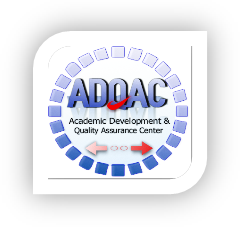 Mutah University Detailed Syllabus Form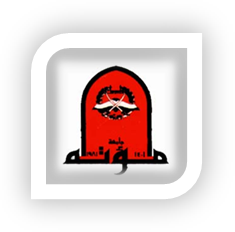 Course Number: 0302362 Course Title: Statistical Mechanics Credit Hours: ThreeCollege: SciencePre-requisite: ThermodynamicsDepartment: PhysicsInstructor: Prof. Mansour Al-HajSemester & Academic Year: First semester 2016/2017Lecture time: Mon, Wed 8-9.30Office Hours: Tue 8-11Learning ResourcesTopics to be CoveredWeekNo.Textbook and referencesMathematical backgroundTextbook and referencesKinetic theory of ideal gasTextbook and referencesChemical potentialTextbook and referencesClassical statisticsTextbook and referencesApplications of classical statisticsTextbook and referencesMaxwell-Boltzmann statisticsTextbook and referencesBose-Einstein statisticsTextbook and referencesFermi-Dirac statisticsTextbook and referencesFinding the heat capacityTextbook and referencesLattice heat capacityTextbook and referencesElectronic heat capacityTextbook and referencesBlackbody modelingTextbook and referencesPlanck's law and applicationsTextbook and referencesParamagnetismTeaching Strategies and MethodsNo Lectures in the classroom1Solving problems2Modern applications3Proportion of Final EvaluationEvaluation Methods of Week & DateNo.25%First exam2-11-20161.25%Second exam14-12-20162.50%Final examTo be announced3.(100%)TotalTotalAdditional Notes, Office hours, Incomplete Exams, Reports, Papers,  …etcNo Students are encouraged to solve the assigned problems.1Class attendance is obligatory.2